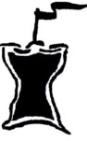 Physical Education at Beaufront County First SchoolAt Beaufront Front School, we place a great emphasis on the importance of Physical Education within our curriculum. Physical Education contributes to our health and emotional well-being, which supports and facilitates our academic and social development.IntentionIn our Early Years Foundation Stage, we aim to:Develop the co-ordination and control of our pupils to enable them to demonstrate a variety of movements and handle equipment and tools proficiently. Develop their ability to move in a range of ways and negotiate space safely and effectively.  In Key Stage 1 and Key Stage 2, children study the National Curriculum for Physical Education and we aim to:Inspire all pupils to succeed and excel in competitive sport and other physically demanding activities.Provide opportunities for pupils to become physically confident in a way which supports their health and fitness.Provide opportunities for children to compete in sport and other activities.Build character and help to embed values such as fairness and respect.Provide regular opportunities for our children to be physically active for sustained periods of time.ImplementationLessons build on the development and progression of core skills through a range of different sports.Lessons challenge and further develop the pupils’ acquired skills.Teachers present knowledge clearly, and effectively model and teach skills.Children explore and use resources and equipment efficiently.Lessons facilitate competition both in school and externally within Tynedale and Northumberland events.  Clubs are aligned with lessons to support skill development.Children are signposted to local sports clubs/organisations.Promote an active healthy lifestyle at school and target children for additional participation through clubs and events.CPD for staff to support teacher subject knowledge.Show skills progression and active participation through displays and social media.ImpactChildren are engaged and challenged.Children are involved in school clubs and provided links to amateur and professional clubsChildren aspire to lead active and healthy lives.Staff subject knowledge supports skills development of childrenWe will measure the impact of our physical education curriculum through the following methods:A reflection on standards achieved against the planned outcomes.Pupil discussions about their learning; which includes discussion of their thoughts, ideas, processing and evaluations of work and skills development.		Physical Education Curriculum Lead: Ben Hulbert 2020 - 2021